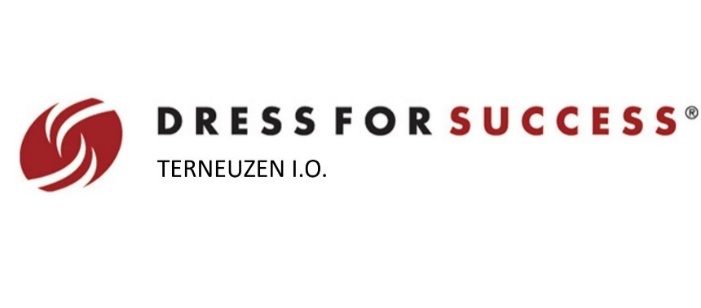 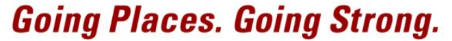 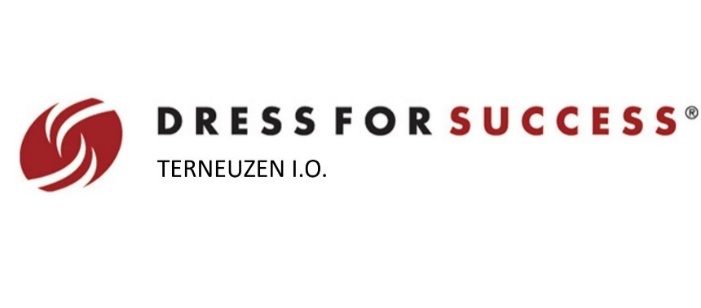 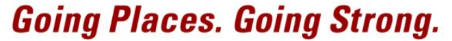 Rooster: Parttime – de werk uren worden samen bepaaltType werk: VrijwilligerswerkLocatie: TerneuzenDatum: In overlegDress for Success Terneuzen is op zoek naar een Store ManagerBen je geïnteresseerd in het maken van een impact in de gemeenschap waarin je woont? Wil je ondernemende vaardigheden toepassen en tegelijkertijd Dress for Success helpen haar missie te realiseren? Zo ja, geweldig! Wij zijn op zoek naar een enthousiaste parttime Store Manager die leiding gaat geven aan de eerste te openen winkel in Terneuzen, Zeeland.  Als Store Manager werk je nauw samen met ons gepassioneerde Dress for Success Terneuzen Bestuur en vrijwilligers om de Dress for Success winkel effectief, efficiënt en veilig te laten functioneren.Hoe kun je een impact maken met ons?In deze rol, zet je je in voor onze missie door: Planning en beheer van de dagelijkse werkzaamheden om de strategische prioriteiten van het DfS Terneuzen-team te verwezenlijken, binnen het budget en binnen de gestelde termijnen Verantwoordelijk zijn voor de coördinatie van afspraken met cliënten en vrijwilligersVerantwoordelijk zijn voor het monitoren van en rapporteren over prestaties en dienstverlening - inclusief budgetprestaties en KPI's - aan het directieteam.Evalueren van nieuw ontvangen items en bepalen van het gebruik Samenwerken met externe verkopers en andere partners Organiseren en bijhouden van regulier onderhoud van de winkelErvoor zorgen dat de winkel van Dress for Success Terneuzen er goed uitzietWat maakt jou de juiste persoon voor Dress for Success?Beschik je over uitstekende organisatorische vaardigheden, waaronder tijdbeheer en het vermogen om een reeks activiteiten effectief te coördineren en te volgenJe houdt van interactie met klanten en mensen zowel binnen als buiten de organisatie - inclusief onderhandelen en conflicten oplossen.Je bent niet bang om initiatieven te nemenJe hebt vaardige mondelinge en schriftelijke communicatievaardigheden in het Nederlands en EngelsJe hebt een goed gevoel voor mode, stijl, imago en kleurJe bent bekend met het gebruik van MS Office Wat zit er voor u in?Door je aan te sluiten bij Dress for Success krijg je de kans om deel uit te maken van een netwerk van mensen die werken aan onze gedeelde missie en die vrouwen en mannen steunen streven om hun volledige potentieel te realiseren.Hoe solliciteren?Gelieve uw CV en een motiverende brief te sturen op terneuzen@dressforsuccess.nl. Ken je iemand die geïnteresseerd zou kunnen zijn?Voel je vrij om te helpen het woord te verspreiden over deze opwindende carrière-ervaring.Over Dress for SuccessDress for Success™ is een internationale non-profitorganisatie die vrouwen in staat stelt economische onafhankelijkheid te bereiken door een netwerk van ondersteuning, professionele kleding en de hulpmiddelen te bieden waarmee vrouwen zich kunnen ontwikkelen in hun werk en hun leven. Sinds de start in 1997 heeft Dress for Success™ zich uitgebreid naar 150 steden in 25 landen. Tot op heden heeft Dress for Success™ meer dan 1.200.000 vrouwen geholpen op weg naar zelfredzaamheid. Bezoek www.dressforsuccess.org voor meer informatie. Binnenkort zullen ook in de regio Terneuzen vrouwen en mannen toegang krijgen tot de talrijke programma's die Dress for Success™ biedt.